TOREK, 12. 5. in ČETRTEK, 14. 5.GEO 9. APozdravljeni, učenci!NAPOTKI ZA DELO1. V e–učbeniku preberi besedilo in reši pripadajoče naloge na straneh 222 – 239.https://eucbeniki.sio.si/geo9/2655/index.html2. V DZ reši vaje, ki se nanašajo na Obpanonske pokrajine.3. Na zemljevidu Slovenije naravne enote (gričevja, ravnine in polja) ter tipične panonske reke.4. Naloge v DZ rešuj natančno in sproti. Ko se vrneš v šolo, boš delovni zvezek oddal. Pregledala ga bom in tvoj trud in delo upoštevala pri zaključevanju ocene.V primeru vprašanj ali kakršnih koli težav pa mi lahko pišete na moj mail.Lepo vas pozdravljam ,učiteljica AndrejaTudi današnja navodila se nanašajo na dve učni uri, današnjo in četrtkovo.Spoznavali boste Obpanonske pokrajine Slovenije.Delali boste z e – učbenikom in delovnim zvezkom.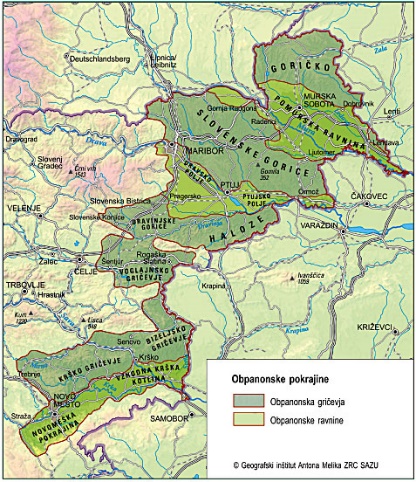 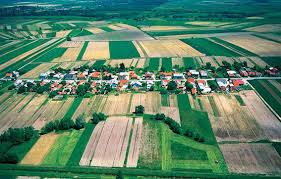 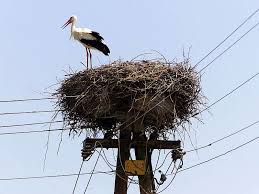 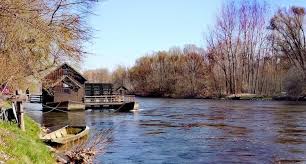 